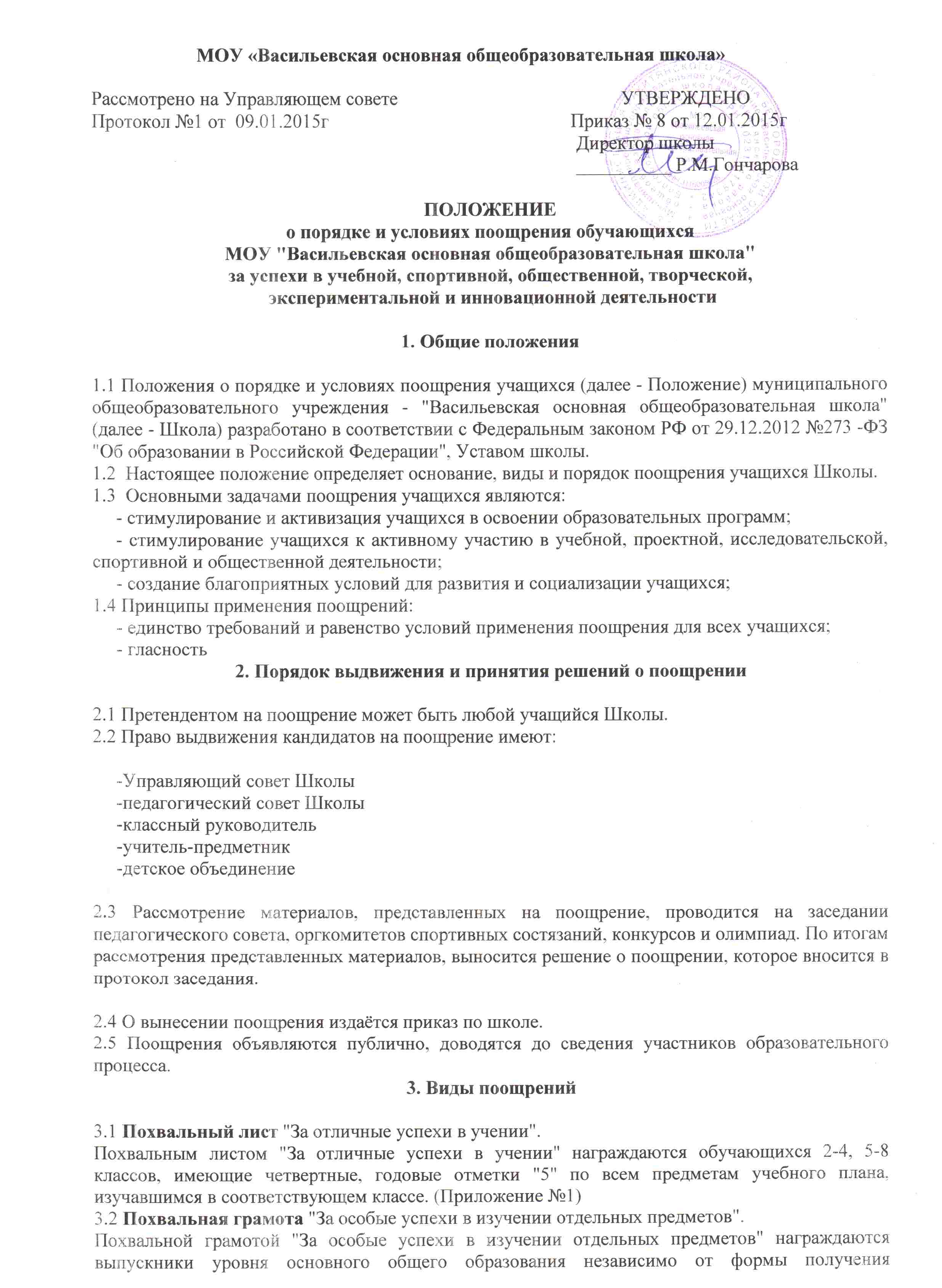 образования, достигшие особых успехов в изучении одного или нескольких предметов, имеющие по этим предметам четвертные, годовые и итоговые отметки "5" за время обучения в классах соответствующего уровня образования и получившие по ним на государственной итоговой аттестации отметку "5", при положительных отметках по остальным предметам. (Приложение №2)3.3 Почётная грамота. Почётной грамотой награждается учащийся за хорошие успехи, достигнутые в учебной деятельности.3.4 Грамота.Грамотой награждается учащийся за активное участие в общественной жизни класса, школы, творческих конкурсах и спортивных состязаниях.3.5 Благодарственное письмо родителям (законным представителям).Благодарственное письмо родителям (законным представителям) вручается за воспитание детей, достигших успехов в учении, творческой деятельности, спортивных успехов, за активное участие в общественной жизни Школы, органах общественного управления Школой, благотворительную деятельность.4. Учёт поощрений4.1 Запись о поощрениях вносится в личное дело обучающегося.4.2 Информация о поощрении вносится в журнал регистрации поощрений по следующей форме:     -журнал регистрации Похвальных листов "За отличные успехи в учении" (Приложение №3);     -журнал регистрации Похвальных грамот "За особые успехи в изучении отдельных предметов" (Приложение №4);     -журнал регистрации Почётных грамот и грамот  (Приложение №5)     -журнал учёта выдачи грамот победителям и призёрам школьного этапа Всероссийской олимпиады школьников (Приложение №6)Журнал прошнуровывается, скрепляется печатью.Приложение №3Приложение №4Приложение№5Приложение №6Регистрационный номерФ.И.О.обучающегосяКлассНомер и датаприказа о выдачеПодпись в полученииДатавыдачиРегистрационный номерФ.И.О.обучающегосяКлассНомер и датаприказа о выдачеПредметыПодписьв полученииДатавыдачи№№п\пФ.И.О.обучающегосяКраткое содержаниеДата, № приказаДатаврученияРосписьполучившего№Ф.И.обучающегосяКлассПредметДата, номерприказаПодпись в полученииДата получения